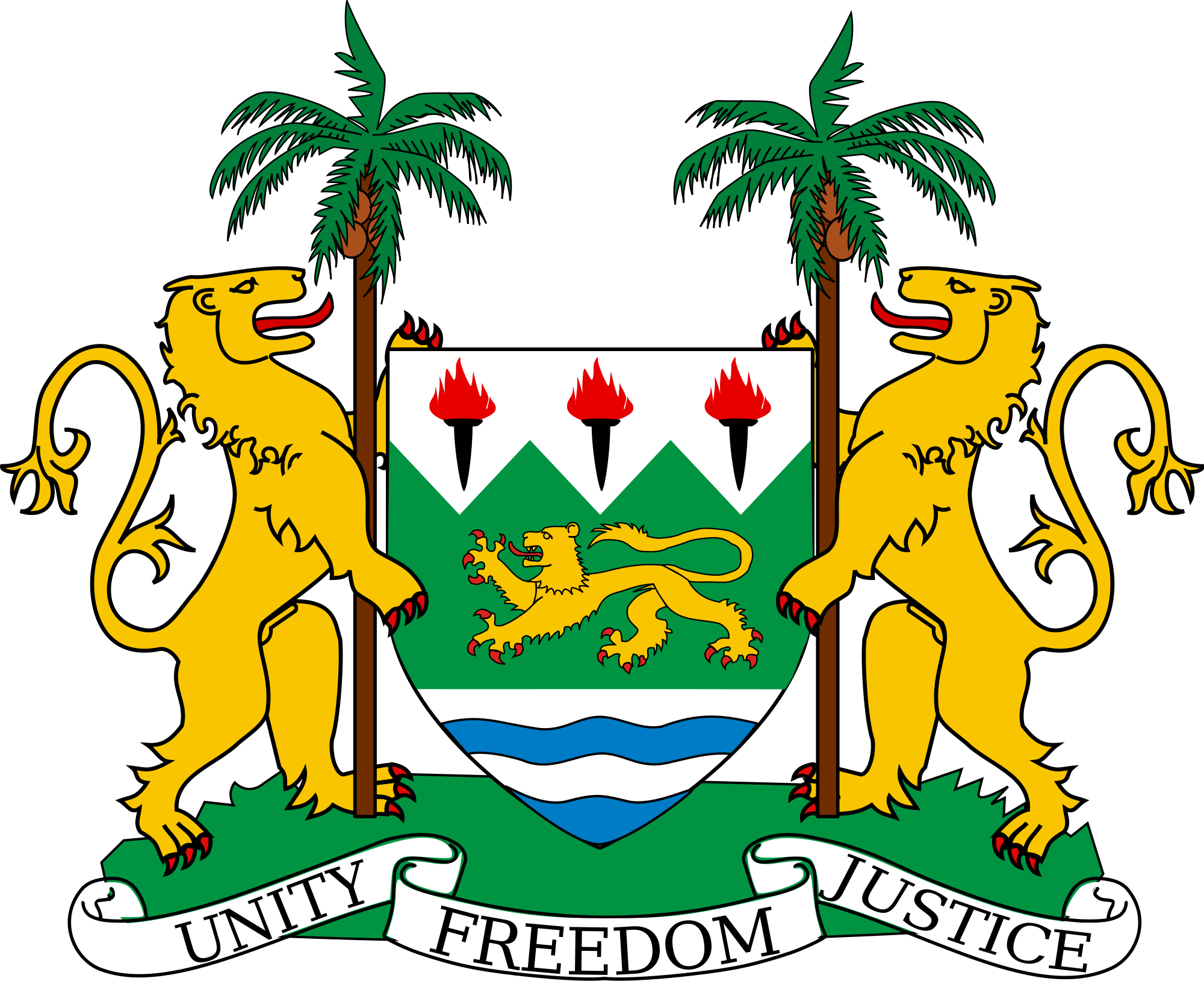 Embassy of the Republic of Sierra Leone, Ankara Turkey Application for Emergency Travel CertificateThis form must be completed in its entirety by the applicant in Block Letters.The Processing Fee is $100.00 payable to the Embassy’s Ziraat Bank Account No: TR 8600 0100 1262 9237 6406 5004. Payment by cash will not be accepted. I, the undersigned, Mr./Mrs./Miss……………………………………………….born at ……………………………………………… on…………………………        [place – city and country of birth].	             [date – day, month and year]presently residing at………………………………………………………………                                   [street, city/town, state, country and zip code if any] hereby apply for an Emergency Travel Certificate for the purpose of traveling to Sierra Leone on …………………………by. .…………………………………………My previous Passport No. ………… issued at…………………… on …………is expired/lost. I will be transiting through ………………………………………Personal DetailsProfession/Occupation…………………………………………………………… Nationality………………………………………………………………………...Marital Status …………………………………………………………………….Sex………………………………………………………………………………...Height……………………………………………………………………………..Purpose for Traveling…………………………………………………………….DeclarationI declare that I have not lost the status of Sierra Leone citizen and that all the particulars given by me on this application are true. I further declare that I have no other valid passport in my possession. I fully understand the legal implications of what I have stated above, and I do accept any legal consequences that may arise out of what I have stated on this form. Signature of Applicant……………………………  Date……………………………………….Telephone No…………………………………….. Email………………………………………For Official Use OnlyApproving Officer ………………………………………. Signature…………………………...Date………………………………… Fee………………………………………………………Information NoteEmergency Travel Certificate [ETC] is issued only to a person who is not in possession of Sierra Leone Passport and needs to travel to Sierra Leone under an emergency situation. ETC is for a single journey to Sierra Leone only, usually valid for three months and ceases to be a valid document upon entry into Sierra Leone. Applicants must come to the Embassy with the following documents:  Duly completed ETC application form. For children younger than 18, a consent letter from their parent[s] as shown on the child’s birth certificate or guardians[s]. They must sign the ETC application form and submit copies of their own passport bio-data page[s] or any national identification cards.  Proof of Sierra Leone nationality – copies of any of the following documents; previous passport bio-data page, a national identification card, a voter identification card or birth certificate.Two [2] passport photographsProof of traveling – air ticketA poliçe report stating that your passport is lost or stolen Please Note: Applicants must apply in person at the Sierra Leone Embassy in Ankara. Processing duration is three working days.Submission period is on Monday through Friday between 10:00 a.m. and 1:00 p.m. Failure to submit the abovementioned documents will delay the issuance of your ETC. Only Sierra Leonean nationals can apply for ETC which is valid for a single journey to Sierra Leone only. ETC can be issued on gratis based on the case of the applicantsIT IS THE RESPONSIBILITY OF THE APPLICANT TO CHECK WHETHER THE ETC IS ALLOWED BY THE COUNTRY OF TRANSIT AS FEES ARE NOT REFUNDABLE. For further enquiries, contact - +90-539-540-4520    